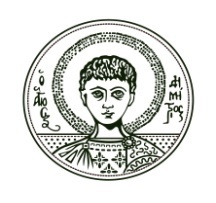 ΑΙΤΗΣΗ ΥΠΟΨΗΦΙΟΤΗΤΑΣΓΙΑ ΑΝΑΔΕΙΞΗ ΕΚΠΡΟΣΩΠΩΝ ΤΩΝ ΜΕΛΩΝΤΟΥ ΕΡΓΑΣΤΗΡΙΑΚΟΥ ΤΕΧΝΙΚΟΥ ΠΡΟΣΩΠΙΚΟΥ (Ε.Τ.Ε.Π)ΣΤΗ ΓΕΝΙΚΗ ΣΥΝΕΛΕΥΣΗ ΤΟΥ ΤΟΜΕΑ……………………………. ΤΟΥ ΤΜΗΜΑΤΟΣ ΙΑΤΡΙΚΗΣΤΗΣ ΣΧΟΛΗΣ ΕΠΙΣΤΗΜΩΝ ΥΓΕΙΑΣΤΟΥ ΑΡΙΣΤΟΤΕΛΕΙΟΥ ΠΑΝΕΠΙΣΤΗΜΙΟΥ ΘΕΣΣΑΛΟΝΙΚΗΣΟνοματεπώνυμο: …………………………………………………………………………………………Όνομα Πατέρα: …………………………………………………………………………………………….Όνομα Μητέρας: …………………………………………………………………………………………..Ιδιότητα: ……………………………………………………………………………………………………….Τόπος γέννησης:…………………………………Ημερομηνία γέννησης:…………………….Διεύθυνση κατοικίας:…………………………………………………………………………………….Τηλέφωνο:……………………………………………………………………………………………………..Υποβάλλω υποψηφιότητα για την ανάδειξή μου ως εκπροσώπου των μελών του Εργαστηριακού Τεχνικού Προσωπικού (Ε.Τ.Ε.Π.), στη Γ.Σ του Τομέα ………………………..  του Τμήματος Ιατρικής της Σχολής Επιστημών Υγείας του Αριστοτελείου Πανεπιστημίου Θεσσαλονίκης, γνωρίζοντας τις προϋποθέσεις που ορίζει ο Ν. 4485/2017 (Α΄ 114), τις Υπουργικές Αποφάσεις (Β΄3255 και Β΄ 3969)/2017 και η με αριθμ. πρωτ. ___________ προκήρυξη εκλογών προκήρυξη εκλογών.Θεσσαλονίκη, ../ ../2021Ο Δηλών/Η Δηλούσα(Υπογραφή)